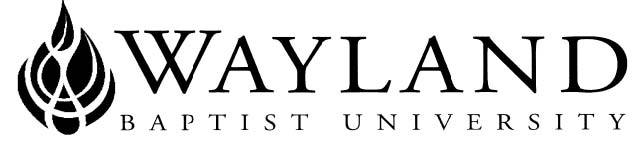 VIRTUAL CAMPUSSCHOOL OF BUSINESSSYLLABUS1.    Mission Statement:  Wayland Baptist University exists to educate students in an academically challenging, learning-focused and distinctively Christian environment for professional success and service to God and humankind.2.    Course:  MGMT 5306 – VC01 Leadership and Management Development  3.    Term: FALL 20174.    Instructor: Kelly Warren, Ph.D.5.    Office Phone and email: (806) 291-1023; warrenk@wbu.edu6.    Office Hours, Building, and Location; Nunn Business Building, Plainview Campus7.    Class Meeting Time and Location: Online8.    Catalog Description: current and historical leadership theories with emphasis on viewing the leadership function in the context of organizational behavior and design.  9.  Prerequisites: BUAD 5300 (For the M.P.A. MGMT 3304 only).10.  Required Textbook and Resources: 11.  Other Materials: Winston, B. (2003). An integrative definition of leadership.  Virginia Beach, VA: School of Leadership Studies, Regent University. This article can be downloaded at: http://www.regent.edu/acad/global/publications/ijls/new/vol1iss2/winston_patterson.doc/winston_patterson.htm .                         **Other articles may be assigned.12.  Course Outcome Competencies: Upon completion of this course the student should be able to: Compare and contrast the eight roles of leadership.Describe how leaders communicate effectively.Describe how to build effective teams.Explain why conflict is considered “productive tension”.Describe the core competencies of Leadership.Develop and communicate a vision, goals and objectives.Describe a productive work environment.Demonstrate the ability to make effective oral presentations.Describe the essential components of managing change.Apply Christian principles and ethics to make sound business decisions using leadership theory and practice.13.  Attendance Requirements: Virtual Campus14. Statement on Plagiarism and Academic Dishonesty: Wayland Baptist University observes a zero tolerance policy regarding academic dishonesty. Per university policy as described in the academic catalog, all cases of academic dishonesty will be reported and second offenses will result in suspension from the university.15.  Disability Statement: “In compliance with the Americans with Disabilities Act of 1990 (ADA), it is the policy of Wayland Baptist University that no otherwise qualified person with a disability be excluded from participation in, be denied the benefits of, or be subject to discrimination under any educational program or activity in the university. The Coordinator of Counseling Services serves as the coordinator of students with a disability and should be contacted concerning accommodation requests at (806) 291- 3765. Documentation of a disability must accompany any request for accommodations.”16:  Course Requirements and Grading Criteria:Students shall have protection through orderly procedures against prejudices or capricious academic evaluation. A student who believes that he or she has not been held to realistic academic standards, just evaluation procedures, or appropriate grading, may appeal the final grade given in the course by using the student grade appeal process described in the Academic Catalog.  Appeals  may  not  be  made  for  advanced  placement  examinations  or  course  bypass examinations. Appeals are limited to the final course grade, which may be upheld, raised, or lowered at any stage of the appeal process. Any recommendation to lower a course grade must be submitted through the Executive Vice President/Provost to the Faculty Assembly Grade Appeals Committee for review and approval. The Faculty Assembly Grade Appeals Committee may instruct that the course grade be upheld, raised, or lowered to a more proper evaluation. 1. 	Dialogues: There will be 6, 1-week dialogues. Students are required to post 3 times during these one-week periods. [3 posts only per week] Worth: 30%. 2.  Students will write a 3000 Word Research Philosophy Paper (APA guidelines) on the student’s leadership style based upon his/her research-based definition of leadership. This will also include application of the theory and leadership style to the place of employment. This paper is to be submitted in APA format and must be researched based! (See Leadership Philosophy Paper description).This paper is worth 35% of the grade.3. Students will write a 1500 Word Book Review. Students will pick a relevant leadership book and review it. Reviews are more than summaries and this review must be written in a professional manner. This review is worth 10% of the grade.4. Students will develop a PowerPoint Presentation. Students will pick from a list of Organizational design structures, such as: bureaucratic, open systems, learning, natural (biological), etc., and appraise the effects of the chosen topic on leadership utilizing a Leadership Theory. These presentations will be prepared as if the student was presenting the findings orally. A maximum 20 slides should be used having the “notes” pages attached (thing you would say if presenting). Worth: 20%.    5. Complete the Spiritual Gifts Test at http://giftstest.com/. Write a 1 ½ page paper (1 in. margins, 12 point font, double-spaced) on how you might apply this self-assessment to leadership. The survey may also be used in your major paper. Worth: 5%   Course Grading: The final grade will be determined in this manner:30%  Dialogues35%  Research Philosophy Paper 10%  Book Review20%  Power Point Presentation  5% Spiritual Gifts Test17.  Tentative Schedule: (Calendar, Topics, Assignments) Nov 11 – February 1518.  Dialogue ScheduleRESEARCH PHILOSOPHY PAPERDESCRIPTION OF THE PROJECTREQUIREMENTS The Leadership Paper should examine the student’s definition of leadership while providing insight into the student’s leadership weaknesses and strengths. The body of the paper (without cover pages and the appendix) should be 3000 words. PROJECT’S SUBJECT The Leadership Paper will address two areas: 1) The definition of leadership and 2) the student’s philosophy of leadership (What kind of leader am I?) and 3) application of the student’s leadership style and definition of leadership to the place of employment.STEP ONE Before developing the Leadership Paper, the student should first develop his/her definition of leadership using good online research-based studies. Take a position (your definition) and then support that definition with research. Next acquire knowledge about your current weaknesses and strengths. Whetten and Cameron provide several assessments (see list below). A number of tests (I.Q., personality, psychological, vocational, spiritual gifts) are available on-line. The results from these tests should be discussed in the paper’s body, with the actual test, or results page, provided in the appendix. The student should have results from a range (at least six: 3 from the Whetten text; 3 from other sources) of tests to provide insight into their abilities and interests. STEP TWO Gather information from leadership scholars through readings from the library’s online resources databases for the definition of leadership and to undergird the philosophy of leadership. Again, make sure that you cover the literature and have plenty of good solid research-based studies.STEP THREEDevelop and write this paper according to APA guidelines. STEP FOURCheck your paper and rewrite if necessary. This paper is to be a graduate scholarly work and will be graded as such.ASSESSMENTSFrom the Whetten and Cameron text (9th ed.):Introduction: PAMS: 15-20 Scoring Key: 32-33Ch 1: Several Self-Awareness assessments (4): 37-44 Scoring Keys: 79-83Ch 2: Managing Stress: 86-90 Scoring Key: 130-131Ch3: Creative Problem Solving: 134-138 Scoring Key: 184-186Ch4: Communication: Must have MYManagementLab to access this instrumentCh 5: Power/Influence: Must have MYManagementLab to access this instrumentCh 6: Motivation: Must have MYManagementLab to access this instrumentCh 7: Managing Conflict: Must have MYManagementLab to access this instrumentCh 8: Empowering: Must have MYManagementLab to access this instrumentCh 9: Building Teams: 402-403 Scoring Key: 440-441Ch 10: Leading Change: 444-446 Scoring Key: This exercise does not have a solution or comparative data. Answers will vary among students. [At this time we do not have access to MYManagementLab]Online: Spiritual Gifts Test:      http://giftstest.com/BOOKAUTHOREDYEARPUBLISHERISBN#Developing Management SkillsWhetten9th2016Pearson9780-13312-7478            ANDLeadership: Theory and PracticeNorthouse7th2015Sage9781-48331-7533Week - Beginning &   Ending DatesDialogue TopicsReadingAssignment1: August 21-26Ch1: NorthouseIntro: Whetten2: Aug 27 – Sept 2Dialogue 1: Leadership vs. ManagementChapters 2: NorthouseChapter 1: WhettenDialogue 13: Sept 3-9Dialogue 2: Contingency ModelsChapters 5-6: NorthouseChapter 1: WhettenDialogue 2Book Review DueSept 4: Labor DayDialogue 2: Contingency ModelsChapters 5-6: NorthouseChapter 1: WhettenDialogue 2Book Review Due4: Sept 10-16Dialogue 3: Leading ChangeChapters 4: NorthouseChapters 8-9: WhettenDialogue 35: Sept 17-23Ch 7: NorthouseChapters 8-9: WhettenPower Point Due6: Sept 24–30Dialogue 4: Leadership AppliedChapters 8, 11: NorthouseChapters 6-7: WhettenDialogue 47: Oct 1-7Chapter 10: NChapter10: WhettenSpiritual Gifts Paper Due8: Oct 8-14Dialogue 5: Contemporary Leadership TheoriesChapter 8: NorthouseChapter10: WhettenDialogue 59: Oct 15-21Dialogue 6:Contemporary Leadership TheoriesChapter 8: NorthouseChapter 8: WhettenDialogue 610: Oct 22-28	Various: NorthouseChapter 8: Whetten11: Oct 29 – Nov 4Research Paper Due Oct 31 (Tuesday)DatesTopic1: Aug 27 – Sept 2Leadership and Management2: Sept 3-9Various Leadership Models3: Sept 10-16Leading Change4: Sept 24 – 30Leadership Applied5: Oct 8-14Contemporary Leadership Theories6: Oct 15-21Contemporary Leadership Theories